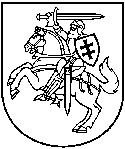 APLINKOS APSAUGOS AGENTŪRAPAKEISTASTARŠOS INTEGRUOTOS PREVENCIJOS IR KONTROLĖSLEIDIMAS Nr. J-16[1] [1] [1] [6] [5] [7] [9] [2] [0](Juridinio asmens kodas)UAB IDAVANG Joniškio padalinys, Sidabros g. 1, Satkūnų kaimas, LT-84101 Joniškio r.,tel. +370 656 41851 (Tadas Palubinskas), el. p.:tadas.palubinskas@idavang.com(ūkinės veiklos objekto pavadinimas, adresas, telefono, fakso Nr., elektroninio pašto adresas)UAB IDAVANG, Veselkiškių k. 1, Linkuvos sen., LT-83450 Pakruojo raj. (Adresas korespondencijai – A. Goštauto g. 40 B, 8 aukštas, LT-03163 Vilnius, tel. +370-656-41851)(Veiklos vykdytojas, jo adresas, telefono, fakso Nr., elektroninio pašto adresas)Leidimą sudaro 65 puslapiai (be priedų)Išduotas 2005-12-29 LR AM Šiaulių regiono aplinkos apsaugos departamento leidimo Nr. 16, koreguotas 2008-12-09, 2009-11-06, 2010-05-10, atnaujintas 2010-12-27 suteiktas leidimo Nr. J-16 (įsigaliojo nuo 2011-01-01), koreguotas 2011-02-23, 2011-06-17, 2011-10-04, 2013-10-14.Pakeistas 2018-08-01    veiklos vykdytojo pavadinimas iš UAB IDAVANG Kepaliai Joniškio padalinio į UAB IDAVANG.Direktorė                                       Aldona Margerienė		_______________________                                                                      (vardas, pavardė)		             (parašas)		A.V.Šio leidimo parengti 3 egzemplioriai